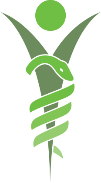 Rheumatology & MSK Study DayWednesday 17th April 2024 8.45am-4.30pm, Taunton RacecourseDraft Programme08.45		Coffee and Registration0915		Welcome Dr Tony Wright, SGPET Chair 0930		Upper & Lower Limb Tendinopathy, Management Principles Simon Baker, Physiotherapist 1030		Coffee Break1100		Axial Spondyloarthritis and Differential Diagnosis Dr Tom Williams, Consultant Rheumatologist Royal National Hospital for Rheumatic Diseases 1200		Lunch 1300		Osteoporosis Tarun Solanki, Consultant Physician1400-		Shoulders Orthopaedic Surgeon 1500		Tea Break 1530		Knee’s and Hips Orthopaedic Surgeon 16.30		ClosePharmaceutical Companies are sponsoring this event but have had no input into the speaker selection, agenda or presentation